ПОСТАНОВЛЕНИЕот “ __16__ “ _07______ 2021г. № _295____а.  ХакуринохабльВ соответствии с Бюджетным кодексом Российской Федерации, Федеральным законом от 06 октября 2003 года №131-ФЗ «Об общих принципах организации местного самоуправления в Российской Федерации», Постановлением Правительства Российской Федерации от 18 сентября 2020 года №1492 «Об общих требованиях к нормативным правовым актам, муниципальным правовым актам, регулирующим предоставление субсидий, в том числе грантов в форме субсидий, юридическим лицам, индивидуальным предпринимателям, а также физическим лицам - производителям товаров, работ, услуг, и о признании утратившими силу некоторых актов Правительства Российской Федерации и отдельных положений некоторых актов правительства Российской Федерации», глава администрации МО «Шовгеновский район»ПОСТАНОВИЛ:1. Утвердить Порядок предоставления субсидий, в том числе грантов в форме субсидий, юридическим лицам (за исключением субсидий государственным (муниципальным) учреждениям), индивидуальным предпринимателям, а также физическим лицам - производителям товаров, работ, услуг из бюджета МО «Шовгеновский район» (приложение №1).2. Ответственным исполнителям муниципальных программ, получателям межбюджетных трансфертов при предоставлении субсидий руководствоваться в работе Порядком предоставления субсидий, в том числе грантов в форме субсидий, юридическим лицам (за исключением субсидий государственным (муниципальным) учреждениям), индивидуальным предпринимателям, а также физическим лицам - производителям товаров, работ, услуг из бюджета МО «Шовгеновский район», утвержденным настоящим постановлением.3. Опубликовать настоящее постановление в районной газете «Заря» и на официальном сайте администрации МО «Шовгеновский район».4. Настоящее проставление вступает в силу с момента подписания.5. После вступления в силу настоящего постановления, постановление № 282 от 06.07.2017г. «Об утверждении Порядка предоставления субсидий юридическим лицам (за исключением субсидий государственным (муниципальным) учреждениям), индивидуальным предпринимателям, физическим лицам - производителям товаров, работ, услуг из бюджета муниципального образования «Шовгеновский район» считать утратившим силу.6. Контроль за выполнением настоящего постановления возложить на заместителя главы администрации, начальника отдела экономического развития и торговли Аутлева А.З.Глава администрацииМО «Шовгеновский район»                                                                  Р.Р. АутлевПриложение N 1
к постановлению
администрации
МО «Шовгеновский район»от «____» _______2021г. №____Порядок
предоставления субсидий, в том числе грантов в форме субсидий, юридическим лицам (за исключением субсидий государственным (муниципальным) учреждениям), индивидуальным предпринимателям, а также физическим лицам - производителям товаров, работ, услуг из бюджета МО «Шовгеновский район»1. Общие положения о предоставлении субсидий1.1. Настоящий Порядок разработан в соответствии со статьей 78 Бюджетного кодекса Российской Федерации, Постановлением Правительства Российской Федерации от 18 сентября 2020 года №1492 «Об общих требованиях к нормативным правовым актам, муниципальным правовым актам, регулирующим предоставление субсидий, в том числе грантов в форме субсидий, юридическим лицам, индивидуальным предпринимателям, а также физическим лицам - производителям товаров, работ, услуг, и о признании утратившими силу некоторых актов Правительства Российской Федерации и отдельных положений некоторых актов правительства Российской Федерации» и устанавливает порядок предоставления на безвозмездной и безвозвратной основе денежных средств из бюджета МО «Шовгеновский район» юридическим лицам (за исключением государственных (муниципальных) учреждений), индивидуальным предпринимателям, а также физическим лицам - производителям товаров, работ, услуг.1.2. Предоставление субсидий, в том числе грантов в форме субсидий, юридическим лицам (за исключением субсидий государственным (муниципальным) учреждениям), индивидуальным предпринимателям, а также физическим лицам в связи с производством (реализацией) ими товаров, выполнением работ, оказанием услуг, в соответствии с настоящим Порядком, осуществляется в целях:а) возмещения недополученных доходов;б) финансового обеспечения (возмещения) затрат;в) предоставления грантов в форме субсидий.1.3. Администрация МО «Шовгеновский район» (далее - администрация) является главным распорядителем средств бюджета МО «Шовгеновский район» (далее - главный распорядитель), осуществляющего предоставление субсидий, в том числе грантов в форме субсидий, в пределах бюджетных ассигнований, предусмотренных в местном бюджете на соответствующий финансовый год и плановый период, и лимитов бюджетных обязательств, утвержденных в установленном порядке на предоставление субсидий.1.4. Получателем субсидии, в том числе гранта в форме субсидии, является победитель конкурсного отбора, либо, если получатель субсидии (гранта в форме субсидии) определен в соответствии с решением Совета народных депутатов МО «Шовгеновский район» о бюджете на очередной финансовый год и плановый период с указанием цели предоставления субсидий, с указанием наименования национального проекта (программы), в том числе муниципального проекта, входящего в состав соответствующего национального проекта (программы), или регионального проекта, обеспечивающего достижение целей, показателей и результатов муниципального проекта, муниципальной программы, в случае если субсидии предоставляются в целях реализации соответствующих проектов, программ или нормативно-правовыми актами администрации МО «Шовгеновский район». Критерии, условия и порядок конкурсного отбора утверждены настоящим постановлением.1.5. Критериями отбора получателей субсидий, имеющих право на получение субсидий из бюджета МО «Шовгеновский район», на первое число месяца, предшествующего месяцу, в котором планируется заключение соглашения  (либо принятие решения о предоставлении субсидии, если правовым актом, регулирующим предоставление субсидий в порядке финансового обеспечения (возмещения) затрат (недополученных доходов) в связи с производством (реализацией) товаров, выполнением работ, оказанием услуг, не предусмотрено заключение соглашения), или на иную дату, определенную правовым актом являются:1) осуществление получателем субсидии деятельности на территории МО «Шовгеновский район»;2) соответствие сферы деятельности получателей субсидий видам деятельности, определенным решением о бюджете на очередной финансовый год и плановый период;3) отсутствие неисполненной обязанности по уплате налогов, сборов, страховых взносов, пеней, штрафов, процентов, подлежащих уплате в соответствии с законодательством Российской Федерации о налогах и сборах;4) отсутствие просроченной задолженности по возврату в бюджет МО «Шовгеновский район» субсидий, бюджетных инвестиций, а также иной просроченной (неурегулированной) задолженности по денежным обязательствам перед МО «Шовгеновский район», из бюджета которого планируется предоставление субсидий, в том числе грантов в форме субсидий, юридическим лицам (за исключением субсидий государственным (муниципальным) учреждениям), индивидуальным предпринимателям, а также физическим лицам - производителям товаров, работ, услуг из бюджета МО «Шовгеновский район»;5) получатели субсидий - юридические лица не должны находиться в процессе реорганизации, ликвидации, в отношении них не введена процедура банкротства, деятельность участника отбора не приостановлена в порядке, предусмотренном законодательством Российской Федерации, а получатели субсидий - индивидуальные предприниматели не должны прекратить деятельность в качестве индивидуального предпринимателя;6) в реестре дисквалифицированных лиц отсутствуют сведения о дисквалифицированных руководителе, членах коллегиального исполнительного органа, лице, исполняющем функции единоличного исполнительного органа, или главном бухгалтере участника отбора, являющегося юридическим лицом, об индивидуальном предпринимателе и о физическом лице - производителе товаров, работ, услуг, являющихся участниками отбора;7) получатели субсидий не должны являться иностранными юридическими лицами, а также российскими юридическими лицами, в уставном (складочном) капитале которых доля участия иностранных юридических лиц, местом регистрации которых является государство или территория, включенные в утверждаемый Министерством финансов Российской Федерации перечень государств и территорий, предоставляющих льготный налоговый режим налогообложения и (или) не предусматривающих раскрытия и предоставления информации при проведении финансовых операций (офшорные зоны) в отношении таких юридических лиц, в совокупности превышает 50 процентов;8) получатели субсидий не должны получать средства из бюджета МО «Шовгеновский район» в соответствии с иными нормативными правовыми актами Российской Федерации и Республики Адыгея, муниципальными актами на цели, указанные в пункте 1.2 настоящего Порядка;9) наличие у участников отбора:- опыта, необходимого для достижения целей предоставления субсидии (в случае, если такое требование предусмотрено правовым актом);- кадрового состава, необходимого для достижения целей предоставления субсидии (в случае, если такое требование предусмотрено правовым актом);- материально-технической базы, необходимой для достижения целей предоставления субсидии (в случае, если такое требование предусмотрено правовым актом);- документов, необходимых для подтверждения соответствия участника отбора требованиям, предусмотренным настоящим подпунктом;- иные требования, установленные в правовом акте.В случае если получатель субсидии (гранта в форме субсидии) определен в соответствии с решением Совета народных депутатов МО «Шовгеновский район» о бюджете на очередной финансовый год и плановый период с  указанием цели предоставления субсидий, с указанием наименования национального проекта (программы), в том числе муниципального проекта, входящего в состав соответствующего национального проекта (программы), или регионального проекта, обеспечивающего достижение целей, показателей и результатов муниципального проекта, муниципальной программы, субсидия предоставляется при соблюдении следующих критериев:1) осуществление получателем субсидии деятельности на территории МО «Шовгеновский район»;2) соответствие сферы деятельности получателей субсидий видам деятельности, определенным решением о бюджете на очередной финансовый год и плановый период;3) отсутствие неисполненной обязанности по уплате налогов, сборов, страховых взносов, пеней, штрафов, процентов, подлежащих уплате в соответствии с законодательством Российской Федерации о налогах и сборах;4) отсутствие просроченной задолженности по возврату в бюджет МО «Шовгеновский район», бюджетных инвестиций, а также иной просроченной (неурегулированной) задолженности по денежным обязательствам перед МО «Шовгеновский район», из бюджета которого планируется предоставление  субсидий, в том числе грантов в форме субсидий, юридическим лицам (за исключением субсидий государственным (муниципальным) учреждениям), индивидуальным предпринимателям, а также физическим лицам - производителям товаров, работ, услуг из бюджета МО «Шовгеновский район»; 5) получатели субсидий - юридические лица не должны находиться в процессе реорганизации, ликвидации, в отношении них не введена процедура банкротства, деятельность участника отбора не приостановлена в порядке, предусмотренном законодательством Российской Федерации, а получатели субсидий - индивидуальные предприниматели не должны прекратить деятельность в качестве индивидуального предпринимателя;6) в реестре дисквалифицированных лиц отсутствуют сведения о дисквалифицированных руководителе, членах коллегиального исполнительного органа, лице, исполняющем функции единоличного исполнительного органа, или главном бухгалтере участника отбора, являющегося юридическим лицом, об индивидуальном предпринимателе и о физическом лице - производителе товаров, работ, услуг, являющихся участниками отбора;7) получатели субсидий не должны являться иностранными юридическими лицами, а также российскими юридическими лицами, в уставном (складочном) капитале которых доля участия иностранных юридических лиц, местом регистрации которых является государство или территория, включенные в утверждаемый Министерством финансов Российской Федерации перечень государств и территорий, предоставляющих льготный налоговый режим налогообложения и (или) не предусматривающих раскрытия и предоставления информации при проведении финансовых операций (офшорные зоны) в отношении таких юридических лиц, в совокупности превышает 50 процентов;8) получатели субсидий не должны получать средства из бюджета МО «Шовгеновский район» в соответствии с иными нормативными правовыми актами Российской Федерации и Республики Адыгея, муниципальными актами на цели, указанные в пункте 1.2 настоящего Порядка;9) наличие у получателя субсидии:- опыта, необходимого для достижения целей предоставления субсидии (в случае, если такое требование предусмотрено правовым актом);- кадрового состава, необходимого для достижения целей предоставления субсидии (в случае, если такое требование предусмотрено правовым актом);- материально-технической базы, необходимой для достижения целей предоставления субсидии (в случае, если такое требование предусмотрено правовым актом);- документов, необходимых для подтверждения соответствия участника отбора требованиям, предусмотренным настоящим подпунктом;- иные требования, установленные в правовом акте.1.6. Определить, что критерии к получателям субсидий, указанных во втором абзаце пункта 1.5 Порядка, применяются в отношении юридических лиц, за исключением муниципальных унитарных предприятий, муниципальных казенных предприятий, юридических лиц 100 процентов акций которых принадлежат муниципальному образованию.2. Условия и порядок предоставления субсидий2.1. Субсидии предоставляются на основе результатов отбора. Способы проведения отбора:- конкурс, который проводится при определении получателя субсидии исходя из наилучших условий достижения целей (результатов) предоставления субсидии;- запрос предложений, который указывается при определении получателя субсидии главным распорядителем, проводящим в соответствии с правовым актом отбор (в случае, если это предусмотрено правовым актом), на основании предложений (заявок), направленных участниками отбора для участия в отборе, исходя из соответствия участника отбора категориям и (или) критериям отбора и очередности поступления предложений (заявок) на участие в отборе.Отбор получателей субсидий осуществляется администрацией в соответствии с критериями отбора, установленными п. 1.5. настоящего Порядка. Отбор получателей субсидии осуществляется комиссией из числа компетентных специалистов, которая формируется на основании постановления администрации.Комиссия осуществляет отбор получателей субсидий на основании критериев отбора, установленных настоящим Порядком.2.2. Для проведения отбора получателей субсидии постановлением администрации объявляется прием заявлений с указанием сроков приема документов для участия в отборе и адреса приема документов. Постановление размещается на официальном сайте МО «Шовгеновский район». 2.3. Для участия в отборе получатели субсидий представляют в администрацию следующие документы:1) заявление для участия в отборе (приложение N 1);2) копию свидетельства о государственной регистрации юридического лица, копия свидетельства о государственной регистрации индивидуального предпринимателя, копию свидетельства о постановке на учет в налоговом органе;3) копию выписки из Единого государственного реестра юридических лиц - для юридических лиц или из Единого государственного реестра индивидуальных предпринимателей - для индивидуальных предпринимателей;4) расчет доходов и расходов по направлениям деятельности;5) документы, подтверждающие фактически произведенные затраты (недополученные доходы).Документы, предусмотренные в п. 2.3. настоящего Порядка, в случае проведения отбора получателей субсидий, поступившие в администрацию, регистрируются в журнале регистрации в срок не позднее дня следующего за днем их поступления.После регистрации заявление и прилагаемые к нему документы не позднее дня, следующего за днем регистрации документов, направляются в комиссию для его рассмотрения по существу.Комиссия осуществляет проверку представленных заявителем заявления и комплекта документов на их соответствие требованиям пункта 2.3. настоящего Порядка. По результату рассмотрения заявления и представленных документов комиссия принимает решение о предоставлении (отказе в предоставлении) субсидии. Результат принятого комиссией решения оформляется протоколом. Определенный комиссией в результате отбора конкретный получатель субсидии указывается в постановлении администрации, в котором указываются цели предоставления субсидий, наименование национального проекта (программы), в том числе федерального проекта, входящего в состав соответствующего национального проекта (программы), или регионального проекта, обеспечивающего достижение целей, показателей и результатов федерального проекта, либо государственной (муниципальной) программы, в случае если субсидии предоставляются в целях реализации соответствующих проектов, программ.Максимальный срок рассмотрения заявления и представленных документов не может превышать 30 календарных дней.Результатом рассмотрения заявления для участия в отборе является направление заявителю уведомления о принятом решении (о предоставлении (отказе в предоставлении) субсидии) не позднее 3 рабочих дней со дня принятия комиссией соответствующего решения.Определение Комиссией в результате отбора конкретного получателя субсидии закрепляется протоколом Комиссии. Протокол утверждается постановлением администрации в течение 5 рабочих дней со дня подписания протокола Комиссии.Отдел экономического развития и торговли администрации в течение 5 рабочих дней со дня получения документов (протокол Комиссии, техническое задание) разрабатывает проект постановления администрации об утверждении порядка расходования бюджетных средств для предоставления субсидии и в течение 5 рабочих дней после утверждения постановлением администрации порядка расходования бюджетных средств для предоставления субсидии заключает Соглашение с получателем субсидии. Субсидия предоставляется на основании заключенного Соглашения между администрацией и получателем субсидии.2.4. В случае, если получатель субсидии определен в соответствии с решением Совета народных депутатов МО «Шовгеновский район», заявитель предоставляет в администрацию следующие документы:1) заявление (приложение №1);2) копию свидетельства о государственной регистрации юридического лица, копия свидетельства о государственной регистрации индивидуального предпринимателя, копию свидетельства о постановке на учет в налоговом органе;3) копию выписки из Единого государственного реестра юридических лиц - для юридических лиц или из Единого государственного реестра индивидуальных предпринимателей - для индивидуальных предпринимателей;4) документы, обосновывающие планируемые затраты (недополученные доходы) (локальные сметные расчеты, калькуляции, техническое задание и иные расчеты, подтверждающие сумму планируемых затрат).Комиссия в течение 3 рабочих дней проверяет документы, представленные заявителем для получения субсидии.После проверки документов (техническое задание - перечень мероприятий (услуг), объемы работ (услуг), сведения о сумме субсидии, выделенной конкретному получателю субсидии, и иные документы), представленных заявителем для получения субсидии, в течение 5 рабочих дней с момента принятия решения о бюджете на очередной финансовый год отдел Экономического развития и торговли разрабатывает проект постановления администрации об утверждении порядка расходования бюджетных средств для предоставления субсидии и в течение 5 рабочих дней после утверждения постановлением администрации порядка расходования бюджетных средств для предоставления субсидии направляет для заключения проект Соглашение с получателем субсидии.Субсидия предоставляется на основании заключенного Соглашения между администрацией и получателем субсидии.2.5. Соглашение содержит в себе следующие условия и порядок предоставления субсидии:1) размер, сроки и конкретная цель предоставления субсидий;2) обязательство получателя субсидий использовать субсидии бюджета МО «Шовгеновский район» по целевому назначению;3) перечень документов, необходимых для предоставления субсидии;4) порядок предоставления отчетности о результатах выполнения получателем субсидий установленных условий;5) согласие получателя субсидий на осуществление главным распорядителем средств бюджета МО «Шовгеновский район», предоставившим субсидии, и  органами муниципального финансового контроля МО «Шовгеновский район» проверок соблюдения получателями субсидий условий, целей и порядка их предоставления; 6) обязанность получателя субсидий возвратить субсидию в бюджет МО «Шовгеновский район» в случае установления по итогам проверок, проведенных главным распорядителем средств бюджета МО «Шовгеновский район», а также органами муниципального финансового контроля МО «Шовгеновский район», фактов нарушения целей и условий, определенных соответствующим порядком предоставления субсидий и заключенным соглашением о предоставлении субсидий; 7) ответственность за несоблюдение сторонами условий Соглашения.8) о запрете приобретения получателями субсидий за счет полученных средств субсидии иностранной валюты, за исключением операций, осуществляемых в соответствии с валютным законодательством Российской Федерации при закупке (поставке) высокотехнологичного импортного оборудования, сырья и комплектующих изделий, а также связанных с достижением целей предоставления этих средств иных операций, определенных правовым актом;9) показатели результативности использования субсидии.2.6. Основанием для отказа в выделении субсидий является:- несоответствие представленных получателем субсидии документов требованиям, определенным пунктами 2.3, 2.4 настоящего Порядка, или непредставление (предоставление не в полном объеме) указанных документов;- недостоверность представленной получателем субсидии информации;- несоответствие критериям отбора и критериям в случае, если получатель субсидии (гранта в форме субсидии) определен в соответствии с решением Совета народных депутатов МО «Шовгеновский район» о бюджете.2.7. Для перечисления субсидии получатель субсидии ежемесячно направляет отчет (приложение N 2 к Порядку) и документы, подтверждающие фактически произведенные затраты (недополученные доходы) в отдел экономического развития и торговли администрации в течение 10 календарных дней месяца, следующего за отчетным.Отдел экономического развития и торговли администрации осуществляет проверку документов, предоставленных получателем субсидии, в течение 3 рабочих дней на соответствие техническому заданию и направляются в отдел бухгалтерского учета и отчетности администрации для осуществления перечисления субсидии. Средства субсидии могут быть направлены получателем субсидии только на цели, указанные в п. 1.2. настоящего Порядка. Использование субсидии на иные цели не допускается.2.8. Размеры субсидий на соответствующий ее вид определяется в решении о бюджете МО «Шовгеновский район» на год, в котором планируется предоставление субсидии, и плановые периоды.2.9. Условия и порядок заключения соглашения между администрацией и получателем субсидии устанавливаются муниципальными актами администрации МО «Шовгеновский район» и Соглашением для соответствующего вида субсидии.3. Требования к отчетности3.1. По результатам использования субсидии получатель субсидии предоставляет в отдел экономического развития и торговли администрации, проводивший отбор, а также заключивший Соглашение с получателем субсидии, который определен в соответствии с решением Совета народных депутатов МО «Шовгеновский район»  отчет об использовании средств бюджета (приложение N 2 к Порядку).Порядок, сроки и формы представления получателем субсидии отчетности, определяются Соглашением. 3.2. Результаты предоставления субсидии должны быть конкретными, измеримыми, значения которых устанавливаются в соглашениях.3.3. Средства субсидии (остаток средств субсидии), не использованные в отчетном финансовом году, подлежат возврату в порядке, установленном соглашением.3.4. Возврат субсидии осуществляется в бюджет МО «Шовгеновский район».3.5. При отказе от добровольного возврата указанные средства взыскиваются в судебном порядке в соответствии с законодательством Российской Федерации.4. Требования об осуществлении контроля за соблюдением условий, целей и порядка предоставления субсидий и ответственности за их нарушение4.1. Финансовый контроль за предоставлением субсидии осуществляется Финансовым управлением администрации МО «Шовгеновский район».4.2. Проверка соблюдения получателями субсидии условий, целей и порядка предоставления средств субсидии осуществляется при наличии согласия получателя на осуществление соответствующей проверки. Наличие согласия получателя является обязательным условием для включения в соглашение.4.3. В случаях выявления нарушений условия предоставления субсидий, либо в случаях ее нецелевого использования, субсидия по требованию администрации МО «Шовгеновский район» подлежат возврату получателем субсидии в бюджет МО «Шовгеновский район» в текущем финансовом году.4.4. При отказе от добровольного возврата указанные средства взыскиваются в судебном порядке в соответствии с законодательством Российской Федерации.Приложение N 1
к Порядку                                      Главе                                      МО «Шовгеновский район»                                      от ________________________________                                      ___________________________________                                      (Ф.И.О. руководителя, наименование                                                организации)                               ЗАЯВЛЕНИЕ                      о предоставлении Субсидии_________________________________________________________________________________________________________________________________              (наименование Получателя, ИНН, КПП, адрес)В соответствии с_________________________________________________________________________________________________________________________________    (наименование нормативного акта об утверждении правил (порядка) предоставления субсидии из бюджета МО «Шовгеновский район»)утвержденным постановлением администрации МО «Шовгеновский район» от "_____" ________________ 20___ г. № ______ (далее - Порядок), просит предоставить субсидию в размере___________________________________ _________________________________________________________ рублей                           (сумма прописью)в целях _______________________________________________________ _________________________________________________________________.                   (целевое назначение субсидии)Опись документов, предусмотренных пунктом _________ Порядка, прилагается.Приложение: на ____ л. в ед. экз.Получатель субсидии ___________ __________________ ________________                                                                         (подпись)            (расшифровка подписи)                       (должность)М.П."___" ______________ 20__ г.Приложение N 2
к ПорядкуОтчето затратах (недополученных доходах), в связи с производством(реализацией) товаров, выполнением работ, оказанием услугна "___" _____________ 20__ г.Директор ______________________ _______________________________                              (подпись)                       (ФИО)Главный бухгалтер __________________ _______________________________                                           (подпись)                 (ФИО)Согласовано:Начальник отдела экономического развития и торговли администрации МО «Шовгеновский район» _________________ __________________                                                                     (подпись)             (ФИО)РЕСПУБЛИКА АДЫГЕЯАдминистрациямуниципального образования«Шовгеновский район»385440, а. Хакуринохабль,ул. Шовгенова, 9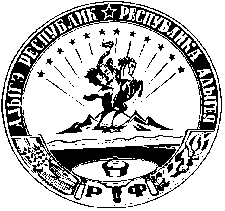 АДЫГЭ РЕСПУБЛИКМуниципальнэ образованиеу«Шэуджэн район»иадминистрацие385440, къ. Хьакурынэхьабл,ур. Шэуджэным ыцI, 9«Об утверждении Порядка предоставления субсидий, в том числе грантов в форме субсидий, юридическим лицам (за исключением субсидий государственным (муниципальным) учреждениям), индивидуальным предпринимателям, а также физическим лицам - производителям товаров, работ, услуг из бюджета МО «Шовгеновский район»N
п/пНаименование затратЕдиница измеренияОбъем(количество)Цена за единицу(без НДС), руб.НДССумма к возмещению, руб.1.2.3.4.Итого: